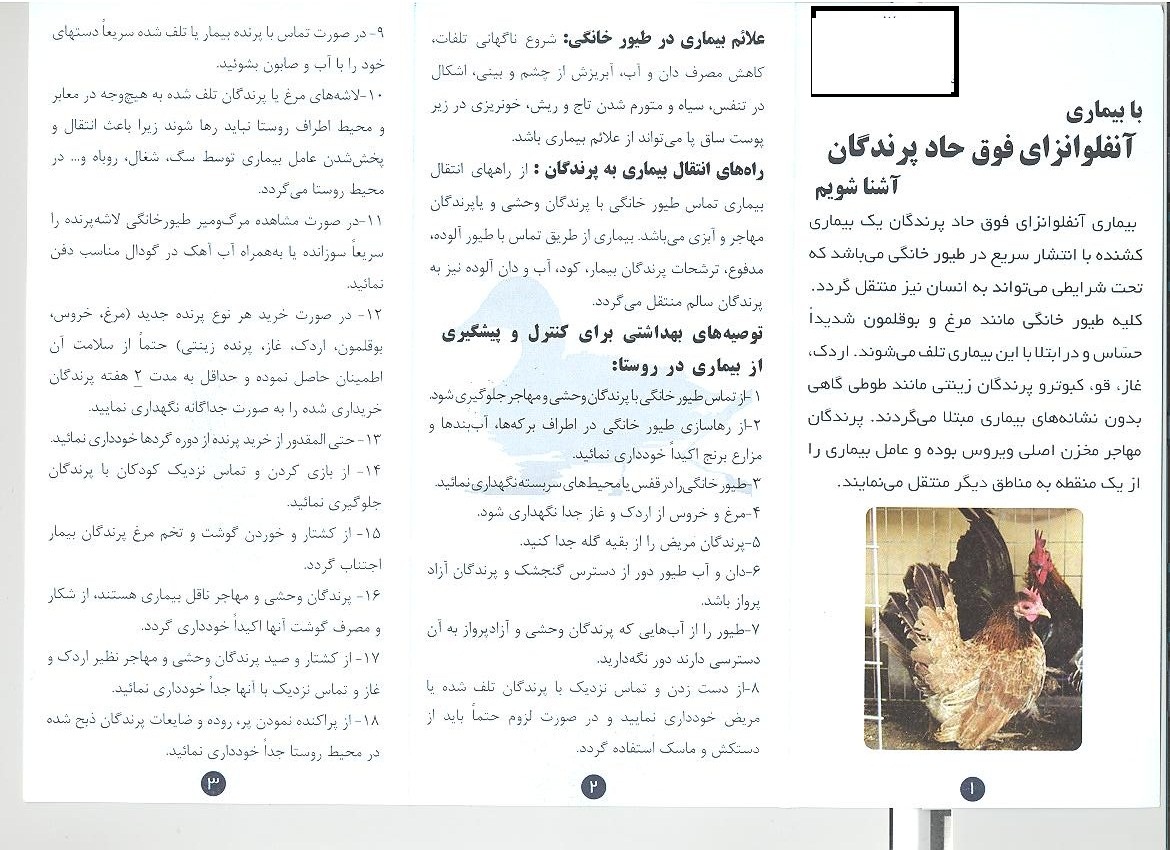 شبکه دامپزشکی شهرستان برخوار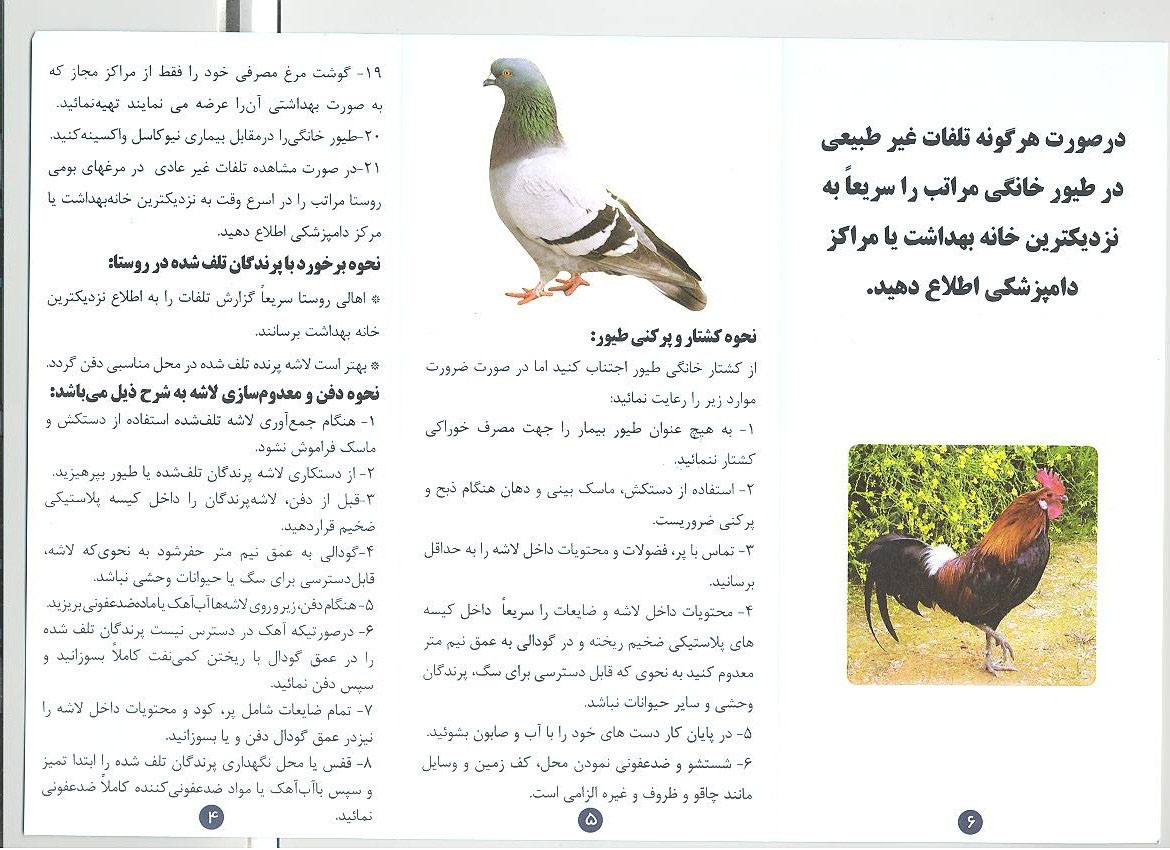 شبکه دامپزشکی شهرستان برخوار